Monday 4th May – Big WritingRead the poem ‘Magic Carpet Ride’ by Brian Moses on page 2 of this document.Think and talk about what the poem was about? What did you like?Look at the structure of the poem. How many verses does it have? Does it rhyme? If so, where? What other poetic features have been used. What is the meaning of the word ‘pretend’? In the Brian Moses poem, he was pretending a rug was a magic carpet. Can you think of other household objects that could become magical like the rug?Today your task will be to write a poem in the style of Brain Moses’ poem. It will be about a household item that becomes magical.Before you start writing your poem, brainstorm your ideas and then plan your poem.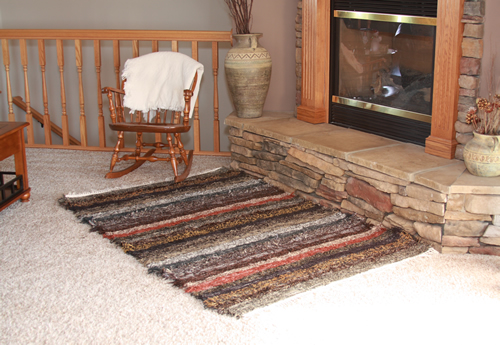 Magic Carpet Ride by Brian MosesLet’s pretend our rug by the fireis a magic carpet ride. We can fly up into the sky,we can soar, we can skim, we can glide.We can swoop down over our house and make everybody jump. We can take off into the air then fall back down with a bump.We can fly out over the oceanpay visits to foreign lands.We can dine with Queens and Kings, build castles on golden sands.And if we’re really tiredor feeling sad and alone,we’ll climb aboard our carpetand set a course for home.